Upper Sapey, Worcester WR6 6XT.	    Email: info@sapeygolf.co.uk	          Tel: 01886 853 288SAPEY GOLF CLUB
CHRISTMAS PARTY BOOKING FORM
Dietary Requirements.  
Vegetarian main course options (V ) must be pre ordered.  For any other special dietary requirements please contact the kitchen direct on 01886 853567 option 5.
Please return your completed form to:  
Christmas Party Nights. Sapey Golf Club, Upper Sapey, Worcester WR6 6XT
No deposit required.  Full payment to be made 30 days prior to your evening.Sapey Golf ClubChristmas Party Menu 2016 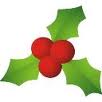 V  Stilton & Broccoli Soup
Chicken Liver Pâté with Melba Toast
V  Smoked Salmon with Prawns & Salad Leaves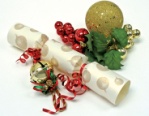 Roast local Turkey with Bacon & Sausage, Stuffing & Cranberry Sauce
Roast Topside of Herefordshire Beef with Yorkshire PuddingV  Poached Salmon Fillet with Hollandaise Sauce
V  Nut Roast
V  Mushroom & Brie Tartlet
served from the carvery with a selection of seasonal vegetables & potatoes 
Chocolate Cherry RouladeChristmas Pudding with Rum SauceRaspberry PavlovaLemon Tart with Cream or Ice CreamCheese & Biscuits with Celery & GrapesFreshly Filtered Coffee or Tea with Homemade Mince PiesDate RequiredNo. Of GuestsGroup NameContact NameContact NumberEmail AddressAddress: